Business Thank You LetterFrom, Nevada WareP.O. Box 597 4156 Tincidunt Ave Green Bay Indiana 19759(985) 834-8285Date: 01-01-2001To,Christian EmersonP.O. Box 886 4118 Arcu St. Rolling Hills Georgia 92358Subject: ( 	) Dear Christian Emerson,Our company, [name of your organization] is willing to take this opportunity to thank you for closely working with us in our technical department. The insights and the innovative methods incorporated by your team were really appreciated as these will surely be resourceful for our organization in the future.Mention about certain details of your organization and the company you recently worked with. The [mention about some activities] performed during this collaboration were specifically informative and helpful.We are looking ahead for a fruitful relationship between both of our companies. We can also discuss various business opportunities that can be helpful for both of our organizations. It has really been a pleasure conducting business with your company.Sincerely, Nevada Ware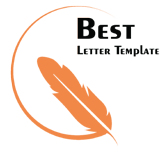 